Прогноз возможных чрезвычайных ситуацийна территории Красноярского края на 08.04.2023 (при составлении прогноза использована информация ФГБУ «Среднесибирское УГМС», 
ФГБУ «Северное УГМС», КГБУ «ЦРМПиООС», отдела приема и обработки космической информации Главного управления МЧС России по Красноярскому краю, Енисейского БВУ, территориальных подразделений: Росприроднадзора, Роспотребнадзора, службы 
по ветеринарному надзору, ФГБУ «ВНИИ ГОЧС» (ФЦ) и статистических данных).Исходная обстановка (оценка состояния явлений и параметров ЧС) 1.1 Оправдываемость прогнозаЗа прошедшие сутки прогноз оправдался по 3 рискам (пожары, ДТП, возникновение инфекционных заболеваний у людей и животных).1.2 Метеорологическая обстановка (по данным ФГБУ «Среднесибирское УГМС»)На прошедшие сутки 06.04.2023 опасные метеорологические явления 
не прогнозировались.1.3 Гидрологическая обстановка (по данным ФГБУ «Среднесибирское УГМС»)Кромка льда на реке Енисей, в нижнем бьефе Красноярской ГЭС, находится на расстоянии 28 – 29 км ниже н.п. Стрелка (по сравнению с аналогичным периодом прошлого года, кромка льда находилась на расстоянии 26 – 28 км ниже  н.п. Стрелка).На контроле: Перелив автодороги местного значения «Мина – Кутурчин» Партизанского района. В месте перелива установлены предупреждающие знаки, проезд данного участка возможен на технике повышенной проходимости.Таблица 1.3.1Гидрологическая обстановка на рекахТаблица 1.3.2Сведения о функционировании ГЭСЕнисейским БВУ установлены следующие режимы работы Ангаро-Енисейского каскада и Северных ГЭС (письмо ЕнБВУ от 29.03.2023 № 05-1310) на период 
с 01.04.2023 по 05.05.2023:Саяно-Шушенской ГЭС – средними за период сбросными расходами в диапазоне 
1100 – 1500 м³/с; Красноярской ГЭС – среднесуточными сбросными расходами в диапазоне 
1950 ± 50 м³/с;Богучанской ГЭС – среднесуточными сбросными расходами в диапазоне 
2800 – 3300 м³/с;Курейской ГЭС – средними за период сбросными расходами в диапазоне 
400 – 700 м³/с;Усть-Хантайской ГЭС – средними за период сбросными расходами в диапазоне 
300 – 800 м³/с.Режимы работы водохранилищ Ангаро-Енисейского каскада и Северных ГЭС подлежат оперативной корректировке Енисейским БВУ в зависимости 
от складывающейся гидрологической обстановки.Обстановка на водных объектах:По оперативным данным за сутки на водных объектах происшествий 
не зарегистрировано.С начала года зарегистрировано 1 происшествие (АППГ – 3), погиб 1 человек
(АППГ – 4), в т.ч. 0 детей (АППГ – 3), спасено 0 человек (АППГ – 2), пропало без вести 
0 человек (АППГ – 0).В зимний сезон 2022 – 2023 на территории Красноярского края планировалось 
к открытию 129 ледовых переправ. Открыто 105 ледовых переправ (г.Лесосибирск – 1, Бирилюсский район – 1, Боготольский район – 1, Енисейский район – 5, Мотыгинский
район – 3, Таймырский Долгано-Ненецкий муниципальный район – 5, Туруханский район – 2, Эвенкийский муниципальный район – 87). За сутки не закрывались. 1.4 Сейсмическая обстановка Сейсмических событий (с магнитудой более 3) не зарегистрировано.Обстановка на объектах энергетики и ЖКХЗа прошедшие сутки на территории Красноярского края аварий, приведших 
к длительному погашению потребителей (более суток), не произошло.1.6 Санитарно-эпидемиологическая обстановкаПо состоянию на 07:00 07.04.2023 по данным Информационного ресурса Правительства Российской Федерации, https://стопкоронавирус.рф диагноз коронавирусной инфекции подтверждён у 435899 человек (за сутки +121).1.6.1 Эпизоотическая обстановкаВ н.п. Частоостровское Емельяновского района подтвержден случай заболевания «лейкоз крупнорогатого скота». С 01.02.2023 на территории н.п. Частоостровское введен карантин. Приказом службы по ветеринарному надзору Красноярского края 
от 01.02.2023 № 341-уг установлены ограничительные мероприятия (карантин) 
по заболеванию «лейкоз крупнорогатого скота» на отдельной территории Емельяновского района.В н.п. Тургужан Ужурского района подтвержден случай заболевания «ринопневмония лошадей». С 10.02.2023 на территории н.п. Тургужан введен карантин. Приказом службы по ветеринарному надзору Красноярского края от 10.02.2023 № 13 установлены ограничительные мероприятия (карантин) по заболеванию «ринопневмония лошадей» на отдельной территории Ужурского района.В н.п. Нефтепровод Уярского района подтвержден случай заболевания «бешенство». С 14.02.2023 на территории н.п. Нефтепровод введен карантин. Указом Губернатора Красноярского края от 14.02.2023 № 28-уг установлены ограничительные мероприятия (карантин) по заболеванию «бешенство животных» на отдельной территории Уярского района.В н.п. Шалинское Манского района подтвержден случай заболевания «бешенство». С 20.02.2023 на территории н.п. Шалинское введен карантин. Указом Первого заместителя Губернатора края – председателя Правительства края от 20.02.2023 № 31-уг установлены ограничительные мероприятия (карантин) по заболеванию «бешенство животных» на отдельной территории Манского района.В н.п. Мигна Ермаковского района подтвержден случай заболевания «бешенство». С 01.03.2023 на территории н.п. Мигна введен карантин. Указом Губернатора Красноярского края от 01.03.2023 № 43-уг установлены ограничительные мероприятия (карантин) по заболеванию «бешенство животных» на отдельной территории Ермаковского района.В н.п. Сушиновка Уярского района подтвержден случай заболевания «бешенство». С 06.03.2023 на территории н.п. Сушиновка введен карантин. Указом Губернатора Красноярского края от 06.03.2023 № 47-уг установлены ограничительные мероприятия (карантин) по заболеванию «бешенство животных» на отдельной территории Уярского района. В н.п. Новопятницкое Уярского района подтвержден случай заболевания «бешенство». С 17.03.2023 на территории н.п. Новопятницкое введен карантин. Указом Губернатора Красноярского края от 17.03.2023 № 57-уг установлены ограничительные мероприятия (карантин) по заболеванию «бешенство животных» на отдельной территории Уярского района.В н.п. Сухоной Уярского района подтвержден случай заболевания «бешенство». 
С 17.03.2023 на территории н.п. Сухоной введен карантин. Указом Губернатора Красноярского края от 17.03.2023 № 58-уг установлены ограничительные мероприятия (карантин) по заболеванию «бешенство животных» на отдельной территории Уярского района.В г. Минусинск и Минусинском районе подтверждены случаи заболевания «африканская чума свиней». С 15.03.2023 Постановлением Правительства Красноярского края от 15.03.2023 № 193-п введен режим функционирования «Чрезвычайная ситуация» по заболеванию «африканская чума свиней» на отдельной территории г. Минусинск и Минусинского района. 23.03.2023 Постановлением Правительства Красноярского края  от 23.03.2023 № 218-п внесены изменения 
в Постановление Правительства Красноярского края от 15.03.2023 № 193-п.  В н.п. Каратузское Каратузского района подтвержден случай заболевания «африканская чума свиней». С 23.03.2023 Постановлением Правительства Красноярского края  от 23.03.2023 № 218-п введен режим функционирования «Чрезвычайная ситуация» по заболеванию «африканская чума свиней».В н.п. Курагино Курагинского района подтвержден случай заболевания «африканская чума свиней». С 24.03.2023 Постановлением Администрации Курагинского района от 24.03.2023 № 180-п введен режим функционирования «Повышенная готовность» по заболеванию «африканская чума свиней» на территории Марининского сельсовета Курагинского района.С 23.03.2023 на территории Каратузского района Красноярского края Постановлением Правительства Красноярского края от 24.03.2023 № 224-п введен режим функционирования «Чрезвычайная ситуация» по заболеванию «африканская чума свиней».С 24.03.2023 на территории Ермаковского, Идринского, Краснотуранского, Курагинского и Шушенского районов Красноярского края Постановлением Правительства Красноярского края от 24.03.2023 № 224-п введен режим функционирования «Чрезвычайная ситуация» по заболеванию «африканская чума свиней».1.7 Радиационная обстановкаЗа 06.04.2023 превышения порогового значения МАЭД (0,3 мк3в/час) 
не зафиксировано.1.8 Лавиноопасная обстановкаПо состоянию на 06.04.2023 высота снега на лавиноопасных участках составляет:- в Ермаковском районе на 601 – 605 км автодороги Р-257 – Буйбинский 
перевал 140 см (без динамики за сутки), при критическом 240 см.- в Курагинском районе на 26 – 28 км автодороги Р-01 Курагино-Черемшанка 5 см  (динамика за сутки -5 см), при критическом 120 см. 2. Прогноз чрезвычайных ситуаций и происшествий 2.1 Опасные метеорологические явленияНе прогнозируются. 2.2 Неблагоприятные метеорологические явления08.04.2023 в Туруханском районе днем ожидается местами сильный северо-восточный ветер, порывы 15 – 20 м/с, метель, на юге местами сильный снег, на дорогах центральных и южных районов Красноярского края местами гололедица.Метеорологическая обстановка:По северу Таймырского МР: местами небольшой снег, метель. Ветер восточной четверти 7 – 12 м/с, местами порывы 15 – 17 м/с. Температура -24°С,-29°С, ночью при прояснениях до -34°С, днем местами до -19°С.По югу Таймырского МР: переменная облачность, местами небольшой снег. Ветер северный 3 – 8 м/с, местами порывы до 14 м/с. Температура воздуха ночью 
-32°С,-37°С, днем -22°С,-27°С. По Эвенкийскому МР: переменная облачность, местами небольшой снег, днем на юго-западе снег. Ветер юго-западный 2 – 7 м/с, местами порывы до 14 м/с. Температура воздуха ночью -22°С,-27°С, местами -32°С,-37°С, днем -10°С,-15°С, местами -20°С,-25°С, на юго-западе -5°С,-7°С. По Туруханскому району: облачно с прояснениями, ночью небольшой, местами умеренный снег, днем на севере местами небольшой снег, на юге снег, местами сильный снег. Ветер восточной четверти, ночью 3 – 8 м/с, местами порывы до 14 м/с, днем 
5 – 10 м/с, местами порывы 15 – 20 м/с, местами метель. Температура воздуха ночью 
-20°С,-25°С, местами -28°С,-33°С, днем -5°С,-10°С, местами -15°С,-20°С.По северу центральных районов: переменная облачность, ночью местами небольшой снег, днем небольшой, местами умеренный снег. Ветер северный 3 – 8 м/с, местами порывы до 14 м/с. Температура воздуха ночью -13°С,-18°С, местами 
-23°С,-28°С, днем -5°С,-10°С, местами до -15°С. На дорогах гололедица.По центральным районам: переменная облачность, ночью местами небольшой снег, днем преимущественно без осадков. Ветер северо-восточный с переходом на западный 3 – 8 м/с, местами порывы до 14 м/с. Температура воздуха ночью -8°С,-13°С, местами до -18°С, днем 0°С,-5°С. На дорогах гололедица.По г. Красноярску: переменная облачность, ночью небольшой снег, днем без осадков. Ветер северной четверти 5 – 10 м/с. Температура воздуха ночью -11°С,-13°С, днем 0°С,-2°С. Местами на дорогах гололедица.  По южным районам: облачно с прояснениями, ночью небольшой, местами умеренный мокрый снег, снег, днем местами небольшой дождь, в горах мокрый снег. Ветер северо-восточный 2 – 7 м/с, местами порывы до 12 м/с. Температура воздуха ночью -1°С,-6°С, местами -10°С,-15°С, днем +2°С,+7°С, местами 0°С,-5°С. На дорогах гололедица. Пожарная опасность I-II класса. 2.3 Гидрологическая обстановкаОпасных гидрологических явлений не прогнозируется.Таблица 2.3.1Прогноз притока воды в водохранилища ГЭС на апрель 2023 годаТаблица 2.3.2Прогноз притока воды в водохранилища ГЭС на второй квартал 2023 годаТаблица 2.3.3Прогноз сроков вскрытия рек на 2023 год по данным ФГБУ «Среднесибирское УГМС» По данным ФГБУ «Среднесибирское УГМС» в апреле в центральных  и южных районах Красноярского края, в периоды резкого потепления, при интенсивном снеготаянии, прогнозируется риск возникновения происшествий, связанных с подтоплением пониженных участков местности, размыв дорог и мостов, подмывом дорог, дамб на прудах и небольших водохранилищах от склонового стокаи разлива малых рек, водой текущей поверх льда (г. Красноярск, ЗАТО г. Железногорск, Березовский, Боготольский, Емельяновский, Ермаковский, Краснотуранский, Курагинский, Каратузский, Идринский, Ирбейский, Большеулуйский, Манский, Минусинский, Мотыгинский, Новоселовский, Сухобузимский, Ужурский, Шушенский районы, Тюхтетский, Шарыповский муниципальные образования) на территории Красноярского края.2.4 Обстановка на водных объектахСохраняется риск происшествий на водных объектах, при несоблюдении требований нахождения на водоёмах. В связи с положительными среднесуточными температурами на реках и озерах края возрастает вероятность отрыва льдин с рыбаками, провал людей и техники под неокрепший лед. 2.5 Сейсмическая обстановкаСейсмическая активность на территории Красноярского края находится на уровне фоновых значений.2.6 Энергосистемы и объекты ЖКХСохраняется вероятность возникновения чрезвычайных ситуаций «нарушение условий жизнедеятельности населения», связанных с перегрузкой трансформаторных подстанций, повреждением ЛЭП и линий связи, обрушением слабо укрепленных конструкций в  Туруханском районе (источник – порывы ветра до 20 м/с, метель, 
на юге местами сильный снег) Красноярского края. В связи с прохождением отопительного сезона, увеличением нагрузки 
на технологическое оборудование объектов жизнеобеспечения увеличивается вероятность возникновения ЧС и происшествий на объектах энергетики,  
тепло-водоснабжения.Сохраняется высокий риск обрушения и срыв кровли зданий и сооружений, сход снега и ледовых образований на людей и припаркованные рядом автомобили (источник – значительное накопление снега на крышах зданий, строений, сооружений, температурные перепады, положительные дневные температуры в центральных 
и южных районах) на территории Красноярского края.2.6.1 Объекты водоснабженияВозможно ограничение водоснабжения населения по причине снижения производительности инфильтрационных водозаборов  в 4 муниципальных образованиях: г. Красноярск, г. Минусинск, Березовский (н.п. Есаулово), Шушенский районы (н.п. Сизая, н.п. Шушенское).Ухудшение ситуации с использованием местным населением существующих скважин, колодцев возможно в 7 районах Красноярского края (Березовском, Большемуртинском, Емельяновском, Минусинском, Казачинском, Сухобузимском, Шушенском), вследствие снижения залегания грунтовых вод в осенний период.2.7 Обстановка с пожарамиСохраняется высокий риск возникновения пожаров на всей территории края, обусловленный нарушением правил пожарной безопасности при использовании печного отопления, электрообогревательных приборов, газобаллонного оборудования, неосторожным обращением населения с источниками огня, в том числе при курении, возгораниями электрической проводки с высокой степенью износа в жилом секторе.2.8 Обстановка на автомобильном транспортеСуществует вероятность возникновения чрезвычайных ситуаций, связанных 
с затруднением в движении автотранспорта, перекрытием трасс для движения 
и увеличением количества ДТП на автодорогах федерального, регионального 
и местного значения в Туруханском районе (источник – порывы ветра до 20 м/с, метель, на юге местами сильный снег), в центральных и южных районах (источник – гололедица) Красноярского края.Наиболее опасными участками федеральных автодорог Красноярского края являются: Р-255 «Сибирь»: Боготольский район (584 – 602 км), Ачинский район (626 – 644 км, 
654 – 680 км), Козульский район (683 км,  691 – 695 км, 706 км, 712 – 714 км, 722 – 734 км), Емельяновский район (734 – 812 км), Манский район (871 – 897 км), Уярский район 
(902 – 947 км), Нижнеингашский район (1100 – 1117 км, 1117 – 1176 км). Р-257 «Енисей»: Балахтинский район (128 – 129 км, 144 – 158 км, 166 – 167 км, 
170 – 173 км), Новоселовский район (227 – 239 км), Минусинский район (425 – 431 км), Ермаковский район (604 – 625 км, 625 – 689 км, 693 – 701 км).2.9 Обстановка на железнодорожном транспортеСохраняется риск возникновения происшествий на железнодорожных переездах 
с участием автомобильного транспорта, в результате нарушений ПДД, при снижении видимости в ночное время.Наиболее вероятны случаи возникновения происшествий на участках железных дорог с нерегулируемыми железнодорожными переездами в Курагинском, Шарыповском, Иланском, Нижнеингашском и Рыбинском районах.Кроме того, существует вероятность возникновения аварийных ситуаций, обусловленных несоблюдением правил дорожного движения, неисправностью путей, подвижного состава и технических средств управления; ошибками работников, отвечающих за безопасность движения поездов; нарушениями правил переезда железнодорожных путей автомобильным транспортом, сходом колесных пар, вагонов и платформ, что может повлечь за собой выброс АХОВ в городах Норильск, Красноярск, Ачинск, Канск, Боготол, в Березовском, Уярском, Рыбинском, Канском, Боготольском, Ачинском, Козульском, Емельяновском, Иланском, Нижнеингашском, Минусинском, Курагинском, Партизанском районах.2.10 Обстановка на авиатранспортеСохраняется риск возникновения авиационных инцидентов, аварий, происшествий на взлетно-посадочных полосах аэропортов при нарушении технического регламента обслуживания, правил эксплуатации воздушных судов, а также в результате неблагоприятных метеорологических условий в Туруханском районе (источник – порывы ветра до 20 м/с, метель, на юге местами сильный снег) Красноярского края. 2.11 Санитарно-эпидемиологическая обстановка Прогнозируется возникновение новых случаев заболеваемости коронавирусной инфекции COVID-19 и штаммов среди жителей края. При нарушении правил личной и общественной гигиены, преимущественно 
в организованных коллективах и учреждениях с массовым и круглосуточным пребыванием людей, оборудованных пищеблоками сохранится риск возникновения единичных и групповых случаев острых кишечных заболеваний и пищевых отравлений.2.12 Эпизоотическая обстановкаСохранится угроза заболеваний животных и крупнорогатого скота
на территории:– Емельяновского района, установлены ограничительные мероприятия (карантин) 
до 13.05.2023;– Ужурского района, установлены ограничительные мероприятия (карантин) 
до 06.04.2023;– Манского района, установлены ограничительные мероприятия (карантин) 
до 09.04.2023;– Ермаковского района, установлены ограничительные мероприятия (карантин) 
до 14.04.2023;– Уярского района, установлены ограничительные мероприятия (карантин) 
до 07.05.2023.2.13 Лавиноопасная обстановкаФоновый прогноз лавинной опасности: с 08.04.2023 по 10.04.2023 в горных районах Красноярского края лавиноопасно.Риск схода снежных лавин в горных районах представляют угрозу горнолыжным 
и альпинистским маршрутам, спортсменам-экстремалам, а так же туристическим группам.Также возникает вероятность происшествий и чрезвычайных ситуаций 
в связи с перекрытием дорог, нарушением работы транспорта, повреждением зданий 
и сооружений, нарушением работы систем жизнеобеспечения населения, угрозой населению, вызванных сходом снежных лавин в горных и лавиноопасных районах Красноярского края.2.14 Обстановка с ландшафтными (природными) пожарами08.04.2023 в Минусинской группе районов Красноярского края прогнозируется пожарная опасность I  - II класса.В центральных и южных районах края при нарушении правил пожарной безопасности в лесах, проведении отжигов травы, сжигании мусора на дачных 
и приусадебных участках, возможно увеличение количества термически активных точек и возникновение природных пожаров.3. Рекомендуемые превентивные мероприятия органам местного самоуправления на территории Красноярского края:По риску неблагоприятных и опасных метеорологических явлений 1. Довести предупреждение о неблагоприятных и опасных метеорологических явлениях погоды (в случае получения) и рекомендации по порядку реагирования на него, до руководителей структурных подразделений и органов управления муниципального образования.2. Установить соответствующий режим сбора и обмена информации.3. Проверить готовность аварийных служб к реагированию.4. Уточнить наличие материальных и финансовых средств для ликвидации последствий возможных ЧС на территории муниципального образования.5. При угрозе возникновения (возникновении) ЧС своевременно вводить соответствующий режим функционирования. Организовать выполнение мероприятий проводимых органами управления и силами ТП РСЧС в соответствии с федеральным 
и региональным законодательством, законодательными актами ОМСУ, а также планами действий по предупреждению и ликвидации ЧС.6. Проинформировать население через СМИ.По риску дорожно-транспортных происшествий, в том числе при затруднении  движения автомобильного транспорта1. Постоянно уточнять прогноз метеорологической обстановки в зоне ответственности подразделений дорожных служб.2. Территориальным подразделениям дорожных служб в зонах ответственности, постоянно уточнять данные о готовности сил и средств, в случае ухудшения дорожных условий (организация объездов, привлечения дополнительной специализированной техники с ближайших пунктов дислокации и т.д.)3. Организовать взаимодействие с районными медицинскими учреждениями 
и ГИБДД, для своевременного реагирования на возможные ДТП.4. Осуществлять контроль технического состояния транспорта, используемого для перевозки людей и опасных грузов (АХОВ, нефтепродуктов), предрейсовой подготовки водителей.5. Обеспечить готовность экстренных и дорожных служб к реагированию на ДТП.6. Организовать проведение бесед с водителями предприятий и организаций 
о последствиях употребления алкоголя перед поездкой с демонстрацией 
фото – и видеоматериалов с мест ДТП.7. Постоянно проводить пропагандистскую работу через СМИ о необходимости соблюдения ПДД всеми участниками дорожного движения.8. Организовать готовность дорожных служб к обеспечению нормального функционирования транспортного сообщения.9. В случае крупных ДТП или ухудшения дорожных условий проработать вопросы: - организации мест питания и размещения водителей и пассажиров в случае необходимости;- организации дежурства экипажей скорой медицинской помощи, патрульных машин ГИБДД и подвозу ГСМ;- организации информирования населения через СМИ о сложившейся обстановке, 
а так же маршрутов объездных автодорог.По риску пожаров1. Регулярно проводить проверки противопожарного состояния частного жилого сектора.2. Обеспечить контроль пожарной безопасности на объектах с массовым пребыванием людей.3. Совместно с главами сельских администраций, участковыми уполномоченными организовать проведение профилактических мероприятий в целях уменьшения случаев возникновения пожаров и гибели людей на них.4. Организовать доведение информации до населения (через средства массовой информации и на сходах граждан) о правилах пожарной безопасности в быту, 
а так же безопасности при эксплуатации газового оборудования в жилых домах 
и объектах административно-хозяйственного и промышленного назначения.По риску аварий на энергосистемах и объектах ЖКХ1. Проверить и привести в готовность системы оповещения 
инженерно-технического и обслуживающего персонала объектов ЖКХ.2. Выявлять и принимать меры по предупреждению, локализации и ликвидации дефектов и отказов в работе систем жизнеобеспечения населения.3. Организовать контроль создания, наличия, использования и восполнения запасов материально-технических ресурсов для ликвидации аварий.4. Принять меры по созданию постоянно действующего резерва мобильных электрических станций.5. Проверить готовность аварийно-диспетчерских служб жилищно-коммунального хозяйства и экстренных рабочих бригад к ликвидации возможных аварийных ситуаций.6. Проверить укомплектованность экстренных рабочих бригад необходимой техникой.7. Уточнить планы и порядок эвакуации населения при чрезвычайных ситуациях, возникающих в связи с нарушением работы систем водоснабжения.По риску происшествий на водных объектах1. Организовать проведение разъяснительной работы среди населения, направленной на соблюдение мер безопасности при посещении водных объектов. Организовать размещение предупреждающих и запрещающих знаков, наглядной агитации, пропаганды в СМИ по правилам безопасности на водных объектах. 2. Принять меры к предупреждению чрезвычайных ситуаций, обусловленных отрывом прибрежных льдин, запрету выхода населения и выезда техники на неокрепший лед. 3. Организовать патрулирование в местах массового выхода людей к водоемам. По риску лавинной опасностиОрганизовать наблюдение за лавиноопасными участками, включая замеры уровня снега.Организовать выставление предупредительных и ограничительных знаков, аншлагов в местах схода снежных лавин.3. Через СМИ и интернет-ресурсы МО, организовать информирование населения о лавиноопасной угрозе, а так же методом выставления предупредительных знаков и баннеров, с размещением информации о порядке действий и правилах поведения на лавиноопасном участке.4. Руководителям дорожных служб в зонах ответственности лавиноопасных участков организовать своевременную расчистку дорожного полотна от осыпающихся масс снега. По риску землетрясений1. Уточнить план действий по предупреждению и ликвидации чрезвычайной ситуации.2. Проинформировать населения об угрозе ЧС и порядке действий в условиях сейсмической активности.3. Проверить готовность аварийно-спасательных подразделений территориальной подсистемы к реагированию.4. Уточнить расчеты сил и средств в случае проведения эвакуации людей, животных, материальных ценностей.По риску возникновения ландшафтных (природных) пожаров и термических точек:Проверить готовность органов управления, оперативных групп, сил постоянной готовности и других сил, предназначенных к экстренным действиям, отдать необходимые распоряжения. Уточнить планы действий в случае возникновения чрезвычайных ситуаций.Организовать  работу  патрульных, патрульно-маневренных,  маневренных и контрольных групп с привлечением  специалистов МО.Провести проверку готовности для возможного использования в тушении пожаров имеющейся водовозной и землеройной техники.Организовать работу по разработке дополнительных мероприятий, направленных на обеспечение пожарной безопасности населенных пунктов 
и садоводческих товариществ. Организовать и провести сходы граждан по вопросам соблюдения требований пожарной безопасности, проведение соответствующей разъяснительной работы по действиям при возникновении пожара и опасных факторов ландшафтных (природных) пожаров и палов травы.Организовать работу по размещению наглядной агитации по вопросам соблюдения мер пожарной безопасности и необходимых действий при обнаружении пожара.Организовать и провести дополнительные мероприятия по созданию минерализованных полос с целью исключения перехода палов растительности и ландшафтных (природных) пожаров на объекты экономики.Обеспечить информационный обмен диспетчерских служб объектов экономики с ЕДДС муниципальных образований и оперативно-дежурной сменой ЦУКС ГУ МЧС России по Красноярскому краю.Обеспечить принятие дополнительных мер, препятствующих распространению ландшафтных (природных) пожаров, а также иных пожаров вне границ населенных пунктов на земли населенных пунктов и объекты экономики (увеличение противопожарных разрывов по границам населенных пунктов, создание противопожарных минерализованных полос и подобные меры).Организовать взаимодействие с  главами поселений муниципальных образований, старостами населенных пунктов.Проверить готовность техники и оборудования объектов к ликвидации лесных пожаров и горения растительности вблизи объектов.. Организовать взаимодействие через дежурно диспетчерские службы объектов с территориальными подразделениями Министерства лесного комплексаЗаместитель начальника центра (старший оперативный дежурный)центра управления в кризисных ситуациях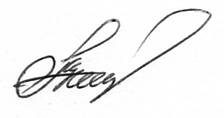 Главного управления МЧС России по Красноярскому краю                                                                                          В.Ю. Конов Никитина Александра Алексеевна, центр управления в кризисных ситуациях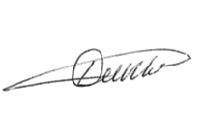 +7 (391) 226-43-10 РекаГидрологический                                  постУровеньводына 8 час. утра,                    смИзме-    нениеуровняза сутки,смУровеньначалазатопления, cмЛедовые явленияРекаГидрологический                                  постУровеньводына 8 час. утра,                    смИзме-    нениеуровняза сутки,смУровеньначалазатопления, cмЛедовые явленияЕнисейПодсинее1103360чистоЕнисейДивногорск320чистоЕнисейКрасноярск101-1390чистоЕнисейКазачинское139-13750редкий ледоходЕнисейСтрелка490-8870редкий ледоходЕнисейЕнисейск713-71060ледостав с торосамиОяЕрмаковское674290остаточные заберегиКебежГригорьевка792310ледостав с полыньямиТубаКурагино611-11040ледостав с полыньямиКизирИмисское649-11020ледостав с полыньямиАмылВерхний Кужебар435-2ледостав с полыньямиКача Красноярск562400чистоКанКанск54-5370ледостав с полыньямиАгулПетропавловка352-2570ледостав с полыньямиАнгараБогучаны100-7620остаточные заберегиАнгараРыбное1810610ледостав АнгараТатарка463-1770ледостав с торосамиЧулымБалахта243-1473ледостав, вода на льдуГидроузелНормальный подпорныйуровень, м БСФактическийуровень, м БССвободный запасвысоты, мСреднесуточный сброс, м3/сИзменениеуровняза сутки, смС. Шушенская ГЭС540504,1135,891620-41Красноярская ГЭС243226,8616,141960+2Богучанская ГЭС208207,180,823270-2Курейская ГЭС9581,2813,72586-17Усть-Хантайская ГЭС6056,303,7678-3Водный объектИнтервал ожидаемых значенийИнтервал ожидаемых значенийПриток в 2021г., м3 /сМноголетние характеристики, м3 /сМноголетние характеристики, м3 /сМноголетние характеристики, м3 /сВодный объектм3 /с км3Приток в 2021г., м3 /снаиб.средн.наим.Саяно-Шушенское вдхр.540 – 9901,40 – 2,577171700638232Красноярское вдхр. (боковой)800 – 16002,07 – 4,15123035101030311Водный объектИнтервал ожидаемых значенийИнтервал ожидаемых значенийПриток в 2021г., м3 /сМноголетние характеристики, м3 /сМноголетние характеристики, м3 /сМноголетние характеристики, м3 /сВодный объектм3 /с км3Приток в 2021г., м3 /снаиб.средн.наим.Саяно-Шушенское вдхр.2200 – 280017,3 – 22,01640408025601640Красноярское вдхр.(боковой)2800 – 360022,0 – 28,32280482029401980РекаПунктОжидаемая дата вскрытияДопустимая ошибка  +/- днейВскрытие в 2022г.Многолетние  характеристикиМноголетние  характеристикиМноголетние  характеристикиРекаПунктОжидаемая дата вскрытияДопустимая ошибка  +/- днейранняясредняяпоздняяТубаКурагино15.044    08.0401.0413.0410.05ЧулымБалахта18.04514.0403.0417.0407.05Чулым Ачинск20.04516.0407.0419.0407.05Кан Канск 21.04418.0409.0420.0410.05ЕнисейЕнисейск22.04513.0416.0310.0426.04КасАлександровский Шлюз 22.04513.0406.0423.0414.05МанаНарва 23.04418.0410.0423.0413.05ТасееваМашуковка28.04423.0417.0428.0414.05ЕнисейНазимово29.04502.0513.0427.0413.05СымСым04.05530.0418.0404.0527.05Б.ПитБрянка06.05505.0522.0406.0522.05Енисей Ярцево 08.05408.0520.0403.0520.05Енисей Ворогово10.05505.0523.0407.0522.05Енисей П.Тунгуска11.05508.0522.0408.0523.05Енисей Бахта13.05510.0524.0410.0527.05ЕнисейВерхнеимбатск15.05510.0524.0411.0528.05ЕлогуйКеллог15.05506.0524.0411.0502.06ЕнисейВерещагино19.05611.0528.0416.0501.06Енисей Селиваниха21.05513.0529.0417.0531.05Енисей Курейка 23.05515.0530.0419.0503.06Енисей Игарка30.05422.0502.0525.0508.06ЕнисейДудинка05.06425.0517.0502.0614.06ЕнисейКараул08.06429.0521.0506.0618.06